 Утверждаю 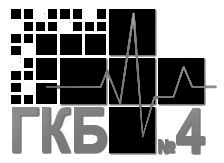                                                                                                                                                                  Главный врач КГП на ПХВ «Городская клиническая больница №4» УОЗ города Алматы _________________ Б.С. Досмаилов Объявление
 о проведении закупа способом запроса ценовых предложений №7   г. Алматы                                                                                                                                                                                      «20» октября 2022 г.КГП на ПХВ «Городская клиническая больница №4» УОЗ г.Алматы, расположенное по адресу город Алматы, Турксибский район, улица Папанина, 220 объявляет о проведении закупа лекарственных средств и медицинских изделий способом запроса ценовых предложений в соответствии с Главой 10 Постановления Правительства Республики Казахстан от 04 июня 2021 года №375 «Об утверждении Правил организации и проведения закупа лекарственных средств, медицинских изделий и специализированных лечебных продуктов в рамках гарантированного объема бесплатной медицинской помощи и (или) в системе обязательного социального медицинского страхования, фармацевтических услуг» (далее – Правила), а также Постановлением Правительства Республики Казахстан от 8 сентября 2022 года № 667 «О приостановлении действия глав 7, 8 раздела 2 и глав 10, 11, 13 и 14 раздела 3 Правил организации и проведения закупа лекарственных средств, медицинских изделий и специализированных лечебных продуктов в рамках гарантированного объема бесплатной медицинской помощи, дополнительного объема медицинской помощи для лиц, содержащихся в следственных изоляторах и учреждениях уголовно-исполнительной (пенитенциарной) системы, за счет бюджетных средств и (или) в системе обязательного социального медицинского страхования, фармацевтических услуг, утвержденных постановлением Правительства Республики Казахстан от 4 июня 2021 года № 375, и внесении в них изменений и дополнений» на сумму: 5 183 100,00 (Пять миллионов сто восемьдесят три тысячи сто) тенге 00 тиын.Перечень закупаемых товаров:Условия поставки:Поставка на условиях ИНКОТЕРМС 2020 в течении пяти календарных дней с момента получения заявки от заказчика  (город Алматы, Турксибский район, улица Папанина, 220) включая все затраты потенциального поставщика на транспортировку, страхование, уплату таможенных пошлин, НДС и других налогов, платежей и сборов, и другие расходы, Представление потенциальным поставщиком ценового предложения является формой выражения его согласия осуществить поставку товара с соблюдением условий запроса и типового договора закупа, оплата производится по мере поступления бюджетных средств.Место представления (приема) документов и окончательный срок подачи ценовых предложений:КГП на ПХВ «Городская клиническая больница №4» УОЗ города Алматы, Турксибский район, улица Папанина, 220, четвертый этаж, отдел государственных закупок, окончательный срок представления подачи ценовых предложений до 12:00 часов «27» октября 2022 года.3) дата, время и место вскрытия конвертов с ценовыми предложениями - 12:30 часов «27» октября 2022 года. КГП на ПХВ «Городская клиническая больница №4» УОЗ города Алматы, Турксибский район, улица Папанина 220, четвертый этаж, отдел государственных закупок.4) Квалификационные требования, предъявляемые к потенциальному поставщику должны соответствовать Главе 3 Правил.5) Требования к лекарственным средствам и медицинским изделиям, приобретаемым в рамках оказания гарантированного объема бесплатной медицинской помощи и (или) медицинской помощи в системе обязательного социального медицинского страхования должны соответствовать Главе 4 Правил.  Каждый потенциальный поставщик до истечения окончательного срока представления ценовых предложений представляет только одно ценовое предложение в запечатанном виде.Заявка потенциального поставщика запечатывается в конверт, в котором указываются наименование и юридический адрес потенциального поставщика. Конверт подлежит адресации заказчику или организатору закупа по адресу: г. Алматы, Турксибский район, улица Папанина 220, 4 этаж (Администрация), кабинет отдела государственных закупок и содержать слова «Объявление о проведении закупа способом запроса ценовых предложений №7» и «Не вскрывать до 12:30 часов «27» октября 2022 года». № лотаНаименованиеТехническая характеристика (комплектация) закупаемых товаровЕдиница измеренияКоличествоЦена (тенге)Сумма  (тенге)1Феморальные интродьюсеры 6FФеморальный интродьюсер. Интродьюсер-порт для проведения диагностического и интервенционного инструментария в сосудистое русло для проведения коронарографии. Материал интродьюсера – рентгенконтрастный полиэтиленовый пластик, смазывающее покрытие SiLX® канюли, сосудистого дилятора и SLIX™ клапана. Шестилепестковый гемостатический клапан (А). Наличие бокового отведения для обмывания инструмента, введения контрольного вещества, иных лекарственных растворов. Трехходовой краник для управления боковым портом. Наличие специального замка для дилятора для исключения возможности его дислокации при проведении через мягкие ткани. Возможность поставки с мини-проводником (двухсторонний, длина 45 см) для интродьюсеров длиной 11 см. Цветовая кодировка размеров. 5 штук в упаковке. Размеры: Ø 4, 5, 6, 7 F (5,5, 11 и 23 см), Ø 5,5 и 6,5 F (11 см), Ø 8, 9, 10 и 11 F (11 и 23 см). Игла металлическая пункционная без стилета с прозрачным хабом и Люеровским соединением. Обеспечивает чрезкожную пункцию сосудов для проведения диагностических и интервенционных инструментов. Диаметр иглы от 18G до 21G. Внутренний просвет от 0.021" до 0.038". Длина: 3,8 см (педиатрическая), 5 см (трансрадиальная) и 7 см (феморальная). Возможна поставка со съемными крылышками для обеспечения лучшего упора при пункции. штука2510 590264 750,002Феморальные интродьюсеры 8FФеморальный интродьюсер. Интродьюсер-порт для проведения диагностического и интервенционного инструментария в сосудистое русло для проведения коронарографии. Материал интродьюсера – рентгенконтрастный полиэтиленовый пластик, смазывающее покрытие SiLX® канюли, сосудистого дилятора и SLIX™ клапана. Шестилепестковый гемостатический клапан (А). Наличие бокового отведения для обмывания инструмента, введения контрольного вещества, иных лекарственных растворов. Трехходовой краник для управления боковым портом. Наличие специального замка для дилятора для исключения возможности его дислокации при проведении через мягкие ткани. Возможность поставки с мини-проводником (двухсторонний, длина 45 см) для интродьюсеров длиной 11 см. Цветовая кодировка размеров. 5 штук в упаковке. Размеры: Ø 4, 5, 6, 7 F (5,5, 11 и 23 см), Ø 5,5 и 6,5 F (11 см), Ø 8, 9, 10 и 11 F (11 и 23 см). Игла металлическая пункционная без стилета с прозрачным хабом и Люеровским соединением. Обеспечивает чрезкожную пункцию сосудов для проведения диагностических и интервенционных инструментов. Диаметр иглы от 18G до 21G. Внутренний просвет от 0.021" до 0.038". Длина: 3,8 см (педиатрическая), 5 см (трансрадиальная) и 7 см (феморальная). Возможна поставка со съемными крылышками для обеспечения лучшего упора при пункции. штука2510 590264 750,003Проводниковый катетер 6FКатетер проводниковый периферический. Материал катетера – наружный слой – Nylon (нейлон), средняя часть – армированная двухслойная стальная оплетка, внутренний слой – PTFE покрытие (политетрафторэтилен), дистальный кончик рентгенконтрастный (длина 2,5 мм). Мультисегментный дизайн. Термосплавка отдельных сегментов (мягкого кончика, формирующейся части, основного шафта), кончик мягкий, гибкий, атравматичный. «Гибридная технология» оплетки увеличивает внутренний просвет и обеспечивает поддержку во время манипуляции. Армирование стенки катетера стальной сеткой препятствует перегибанию устройства в местах анатомических изгибов. Постоянный внутренний просвет по всей длине. Внутренний просвет катетера: 9 F – 0.098", 8 F – 0.088", 7 F – 0.078" (А) Размеры: длина 80, 90, 95, 100 и 125 см. штука1536 990554 850,004Проводниковый катетер 6F MPCПроводниковый катетер. Проксимальная часть - нейлон, дистальная - полиуретан. Длина - 90, 95, 100 см. Наружный диаметр - 5,6,7 F. Армированная стенка катетера – двухслойная стальная сетка до кончика. "Гибридная технология" оплетки. Внутренняя выстилка - тефлон. Материал хаба - поликарбонат. Мягкий атравматичный кончик длиной 0.011". Внутренний просвет катетера катетера - не менее 0.056". Внутренний просвет катетера 6 Fr катетера - не менее 0.070". Внутренний просвет катетера 7 Fr катетера - не менее 0.078". Форма кончика - CBL, MPC, MPD, SIM, SIM 2, STR, Cerebral, Headhunter, Headhunter I, Multipur-pose, HH-1, H1, Strai, Simmon, Cereb. Поставляется стерильным.штука10113 4001 134 000,005Полотно нетканое антимикробное сорбционное размер 10х10 смКомбинированное изделие, состоящее из атравматичного слоя на основе трикотажного сетчатого полотна, защитного слоя на основе нетканого полотна импрегнированного частицами коллоидного серебра «МВ-2010» и сорбирующего слоя с частицами оксигидрооксида алюминия.штука8001 3251 060 000,006Полотно нетканое антимикробное сорбционное размер 10х20 смКомбинированное изделие, состоящее из атравматичного слоя на основе трикотажного сетчатого полотна, защитного слоя на основе нетканого полотна импрегнированного частицами коллоидного серебра «МВ-2010» и сорбирующего слоя с частицами оксигидрооксида алюминия.штука3502 380833 000,007Полотно нетканое антимикробное сорбционное размер 10х30 смКомбинированное изделие, состоящее из атравматичного слоя на основе трикотажного сетчатого полотна, защитного слоя на основе нетканого полотна импрегнированного частицами коллоидного серебра «МВ-2010» и сорбирующего слоя с частицами оксигидрооксида алюминия.штука1507 1451 071 750,00ИТОГО:                                                                                                                                                                                                                                                                                         5 183 100,00ИТОГО:                                                                                                                                                                                                                                                                                         5 183 100,00ИТОГО:                                                                                                                                                                                                                                                                                         5 183 100,00ИТОГО:                                                                                                                                                                                                                                                                                         5 183 100,00ИТОГО:                                                                                                                                                                                                                                                                                         5 183 100,00ИТОГО:                                                                                                                                                                                                                                                                                         5 183 100,00ИТОГО:                                                                                                                                                                                                                                                                                         5 183 100,00